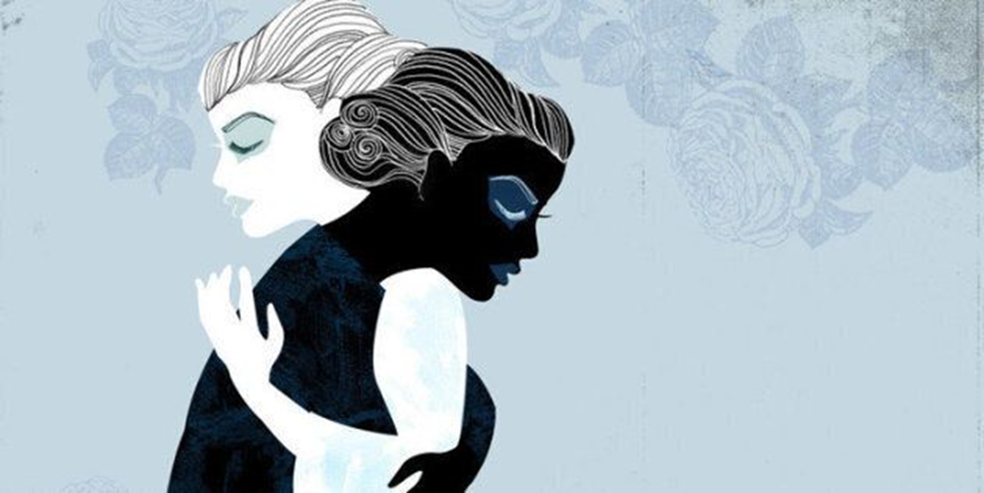                                                         Il lutto:                                                         aspetti clinici,                                                        modelli e                                                        interventi                                                 Giovedì 9 giugno 20229.00   Introduzione ai lavori:           Prof. Andrea Calvo09.10  Il lutto: aspetti clinici,           modelli e interventi           Parte I: Prof. Francesco Campione12.30 Discussione 13.00 Lunch break14.15  Il lutto: aspetti clinici,           modelli e interventi        Parte II: Prof. Francesco Campione16.30 Discussione e chiusura lavoriProf. Francesco CampioneInsegna Psicologia della Perdita e del Lutto all’Università di Bologna. Ha fondato e dirige la Rivista Italiana di Tanatologia (ZETA) e la Scuola di Tanatologia.Ha fondato l’Istituto di Tanatologia e Medicina Psicologica e la Clinica della Crisi, leaders nella formazione in campo tanatologico e in campo psico-sanitario.E’ tra i fondatori della IATS (International Association of Thanatology and Suicidology) di cui è presidente.E’ presidente dell’Associazione Culturale RIVIVERE che gestisce il Progetto Rivivere, una rete nazionale di assistenza psicosociale gratuita per le persone e le famiglie in lutto (già attiva a Bologna e che si sta diffondendo gradualmente in tutto il paese).Ha pubblicato più di venti volumi tra cui: “Lutto e Desiderio”, Armando Editore, Roma e più recentemente il volume “La resilienza ai tempi del coronavirus”, Taita Press, Bologna, 2020.